CURRICULUM VITAE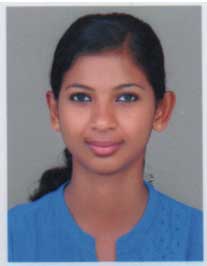 RANI RENJINI BHAI Parackal House, PeruvanthanamP.O. Kodikuthy,Idukki District, Pin 685532 KeralaMobile 9961763316, Email: renjinibhai@gmail.comCAREER OBJECTIVELooking for a position as a Social Worker to utilize my working experience in a well reputed organization, where my experience and knowledge can be put into effective use for the mutual growth for the society.EDUCATIONAL QUALIFICATIONPEARSONAL INTEREST Travelling, Communicating with people, Cooking  SKILLSCase Planning & Management, Counselling, Client Advocacy, Client Needs Assessment & Response, Patient managementEXTRA-CURRICULAR ACTIVITIESWorked as a student member of  Kerala Social workers Association Organized an event “ World Social Work day 2017” in our collegeOrganized and conducted social activities to address various social issues through skit, street play, flash mob, and postures etc.COMPUTER SKILLSOffice package : Microsoft word, PowerPointWorking knowledge on internet and E-mailPERSONAL PROFILE Date of Birth	:	18th April 1995Age	:	23Permanent Address	:	 Parackal (H) Peruvanthanam P.O KodikuthyIdukki 		Pin 685532Sex               	: 	FemaleMarital Status	: 	Single Fathers Name	: 	Surendran P.TNationality    	: 	IndianLanguages known	: 	English and Malayalam CORE STREGTH Team coordinationPatience, love and keen interest to support for poor and needy peopleAbility to develop good relationship with clients/local communities/Government agency Know how to keep sensitive information confidently Ability to handle pressure and work independently FIELD WORK PLACEMENTSKurichiGramapanchayat, 1st semester   21 days fieldworkSargashekthra Charitable Trust, 2nd semester one month field workSchizophrenia Research Foundation ( SCARF), India Chennai 3rd semester one month placement Lisie Hospital, Ernakulam, one month placement Louise Mount Hospital (mental)Wayanadu one month internshipDISSERTATIONA Study on the health hazards related to source of water for domestic purpose with special reference to Poovam Changanacherry, Municipality.CAMPS OR SEMINARS ATTENDED Conducted Medical Camp at KurichiGrama Panchayathe, KottayamParticipate in 7 days rural camp at Attapadi , PalakkadConducted Medical Camp at Attapadi, PalakkadParticipated in 10 days inter collegiate rural camp on Cancer Free Bio kuttand at                 Changanacherry, Kottayam.          ,                                                       Participated in survey about Cancer Free Bio Kuttand.Participated study tour, visited hospitals and NGOs  at Udaipur, Rajasthan Student membership in Kerala Association of Professional Social Work and participated                                                                                                                                                  Social work day observance in 2016 and coordinated it in 2017.Participated in Catalysis 2016 – National Social Work student meet organized by                 Rajagiri School of Social Participated and organized workshop on Counter Human Trafficking In Person with         collaboration of  Talaash Association, Bengaluru and Assumption School of         ChanganacherryParticipated in the one day seminar  Be The Change: Lead  The Change organized by                  Yong Women Christian AssociationParticipated in the trainer’s orientation Training on Therapeutic skills in counselling organized by Kerala Association of Professional Social Work and MES College Erumely.Participated National Seminar on Human Rights perspective of Gender issues organized by Department of Social Work K.E College Mannanam.Participated in Bahuswara ’16, UGC sponsored National Seminar organized by department of social work SreeShankarachariya University Kalady.Participated in the Caps@Campus – Cancer Awareness Programme conducted by           Deepika- Sargakshetra- Melam Foundation.Participated in the seminar on Child Development – A Progression from Dependency to Increasing Autonomy organized by Department of Social Work Assumption College,       Changanacherry.REFERENCE Sr. Shalini CMC             HOD,  Department. Of Social work            Assumption College, Changacherry           Ph: 08289952461Gopinath A          Sr Hospital Administrator          Chaithnya Eye Hospital & Research Institute          Ph: 0474 2735500WORK EXPERIENCEFrom November 16th 2017 to at the present worked as a PRO cum camp coordinator at Chaithanya Eye Hospital & Research Institute Kollam.DECLARATION I hereby declare that the information contained in this curriculum vita is true to the best of   my knowledge and belief.Date: 03/04/2018Place:Kollam							RANI RENJINI BHAIQualificationYear of PassingBoard or UniversityInstitutionPercentage of Mark or GradeSSLC2010Kerala State Board of ExaminationSt Antony’s High School Mundakkayam69%Plus Two2012Board of Higher Secondary ExaminationJ.J.M.M Higher Secondary School Yendayar73%BA Economics2015Mahatma Gandhi UniversitySt Dominic’s College KanjirappalliB GradeMaster of Social Work (Medical & Psychiatry)2017Mahatma Gandhi UniversityAssumption College ChanganacherryB Grade